尊敬的先生/女士：ITU-T第3/13工作组（有关未来网络的第13研究组）于上一次会议（2023年7月26日，日内瓦）同意分发关于新技术和新兴技术数据标准化的调查问卷。这份调查问卷面向发展中国家成员国。第13研究组第5/13号课题（在发展中国家应用未来网络和创新）正在就新技术和新兴技术数据标准化编写建议书。对调查回复结果的分析，将为第5/13号课题关于发展中国家新兴技术数据标准化研究框架的工作提供支持。我谨邀请贵方参加本次调查。如贵方能于2024年2月1日前填妥本函附件1中的调查表，我将不胜感激。然而，请注意，为了更有效地整合和分析问卷回复，我们要求使用此在线调查问卷：https://www.research.net/r/data_standardization_emerging_tech。如果使用线上问卷有困难，可以使用附件1中问卷。我谨在此对贵方参与调查预致感谢。我们非常珍视您的宝贵意见。电信标准化局附件：	1件Annex : Questionnaire on DataStandardization for New and Emerging Technologies in Developing CountriesResponder’s informationAre you undertaking any project/research on new and emerging technologies?			  Yes			  No
If “Yes” above, are you the main researcher?    			  Yes			  No  	    
What field/area of new and emerging technologies is this project? (examples:		     Internet of Things, Artificial Intelligence, Machine Learning, Fixed Satellite		     Services, IMT-2020, any other relevant areas)Is this project data dependent?			  Yes			  No  Is the data local?  Yes   No  Kindly provide a brief description of the data?What is the source of the data?		Check all that apply. Collected locally		       Open source data 		       Paid access data
Is the data self-identifiable?			  Yes			  No  Has this data been anonymized?			  Yes			  No  
How much of the country's/locality's demographics (gender, tribes, languages, 
                accents and environmental data) are contained in it? 10 - 30%		      30 - 50%		      50 - 75%		      75 - 100%What challenges were encountered when sourcing/collecting the data?How were these challenges mitigated?Was any data cleaning/normalization conducted?			  Yes			  No  What software was used to perform the data cleaning/normalization?What methodology was used for the data cleaning/normalization?Does the system, developed with the data, work for a specific locality or is applicable
                generally?Can you share information about the outputs/results, obtained from the
                experiments, conducted using the data? Note: This relates to what the data was 
                used for.☐  Yes☐  No  Thank you for your active participation in this survey!If you have questions, please, contact us at tsbsg13@itu.int. ______________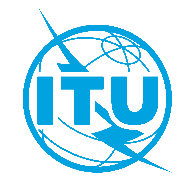 国 际 电 信 联 盟电信标准化局2023年9月19日，日内瓦文号：电信标准化局第132号通函SG13/TK致：–	国际电联各成员国主管部门；抄送：–	ITU-T部门成员；–	ITU-T第13研究组部门准成员；–	国际电联学术成员；–	ITU-T各研究组正副主席；–	电信发展局主任；–	无线电通信局主任；–	区域性电信组织：
非洲电信联盟（ATU）、亚太电信组织（APT）、欧洲邮电主管部门大会（CEPT）、美洲国家电信委员会（CITEL）、阿拉伯国家联盟（LAS）和区域通信联合体（RCC）。电话：+41 22 730 5126致：–	国际电联各成员国主管部门；抄送：–	ITU-T部门成员；–	ITU-T第13研究组部门准成员；–	国际电联学术成员；–	ITU-T各研究组正副主席；–	电信发展局主任；–	无线电通信局主任；–	区域性电信组织：
非洲电信联盟（ATU）、亚太电信组织（APT）、欧洲邮电主管部门大会（CEPT）、美洲国家电信委员会（CITEL）、阿拉伯国家联盟（LAS）和区域通信联合体（RCC）。传真：+41 22 730 5853致：–	国际电联各成员国主管部门；抄送：–	ITU-T部门成员；–	ITU-T第13研究组部门准成员；–	国际电联学术成员；–	ITU-T各研究组正副主席；–	电信发展局主任；–	无线电通信局主任；–	区域性电信组织：
非洲电信联盟（ATU）、亚太电信组织（APT）、欧洲邮电主管部门大会（CEPT）、美洲国家电信委员会（CITEL）、阿拉伯国家联盟（LAS）和区域通信联合体（RCC）。电子邮件：tsbsg13@itu.int致：–	国际电联各成员国主管部门；抄送：–	ITU-T部门成员；–	ITU-T第13研究组部门准成员；–	国际电联学术成员；–	ITU-T各研究组正副主席；–	电信发展局主任；–	无线电通信局主任；–	区域性电信组织：
非洲电信联盟（ATU）、亚太电信组织（APT）、欧洲邮电主管部门大会（CEPT）、美洲国家电信委员会（CITEL）、阿拉伯国家联盟（LAS）和区域通信联合体（RCC）。事由：有关发展中国家新技术和新兴技术数据标准化的调查问卷有关发展中国家新技术和新兴技术数据标准化的调查问卷顺致敬意！电信标准化局主任
尾上诚藏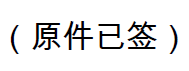 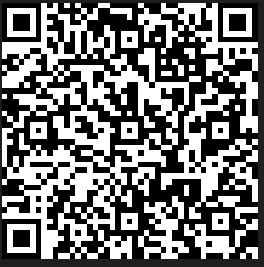 Country:Sector:Organization:Name:Title:Address:Telephone:E-Mail: